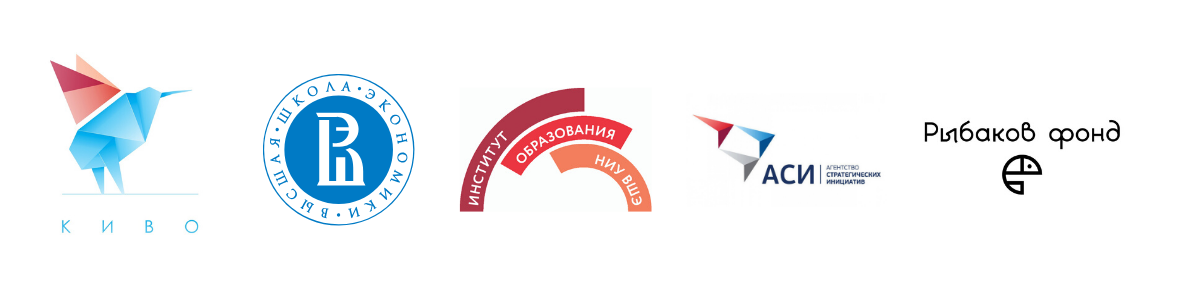 Конкурс инноваций в образовании - 2020 ожидает роста числа проектов из регионовДо 18 мая ведется прием заявок на Конкурс инноваций в образовании (КИвО, www.kivo.hse.ru ). В 2020 году КИвО состоится в седьмой раз и пройдет полностью в онлайн-формате при поддержке НИУ «Высшая школа экономики», Рыбаков Фонда и АСИ. Для проектов, предлагающих решения, помогающие образованию в ситуации карантина, создана специальная номинация CovEd.В связи с эпидемической ситуацией в этом году Конкурс, как и большинство проектов в сфере образования, перейдет «на удаленку».«Наша традиционная Летняя школа состоится в цифровом формате. Для нас сложившаяся ситуация тоже вызов, мы подбираем сейчас платформу и экспертов, которые могут быть наиболее эффективны. Мы ожидаем в этом году увеличения потока заявок, поскольку ситуация форсированной цифровизации сделала «инноваторами поневоле» огромное количество людей, так или иначе связанных с образованием. Конкурс дает возможность оформить ваши наработки в кейсы и представить их на суд профессионального жюри. Кроме того, есть и явные плюсы: он-лайн формат акселератора дает возможность принять участие в нем гораздо большему числу команд», - отмечает директор Конкурса Диана Королева.Заявки на КИвО будут традиционно приниматься в он-лайн режиме с 1 апреля по 18 мая в 11 номинациях, в том числе 5 номинаций предложены и поддержаны партнерами конкурса.  При подаче заявке проект может быть отнесен к двум номинациям, однако победа может быть присуждена лишь в одной категории. Номинации КИвО в 2020 году:CovEd - номинация для проектов, которые не состоялись бы без ситуации пандемии. Неожиданная ситуация потребовала от всех участников образовательного процесса навыков быстрой адаптации, изобретательности, настоящего сотрудничества и (не побоимся пафоса) веры в возможности человека. В этой номинации участники сообщества могут представить проекты и решения, которые показывают, как они становились инноваторами за считанные дни и точно стали лучшей версией себя в профессии благодаря мобилизации и азарту. «Цифровая реальность» - номинация для педагогов, умело и гармонично соединяющих в своей работе классические педагогические формы, проверенные методы и современные цифровые технологии. Номинация поддержана группой компаний «Просвещение».Цифровые продукты для высшего образования. Номинация поддержана НИУ ВШЭ. В номинацию подаются проекты, предлагающие решения для университетов.EdTech для школьного дополнительного образования. Номинация поддержана компанией Maximum Education. В рамках номинации рассматриваются проекты, создающие технологичные продукты, направленные на повышение качества образовательного процесса в дополнительном образовании для школьников или повышение эффективности управления в среднем образовании.Инклюзия и ассистивные решения в образовании. Номинация поддержана МГППУ. «Школа - центр социума». Номинация поддержана Рыбаков фондом. Проекты в этой номинации сфокусированы на решении задач по сохранению и приращению социальных связей вокруг и внутри образовательной организации, повышение социального капитала школы (создание сообществ, эндаумент фондов, улучшение климата/среды образовательной организации, личностно-профессиональное развитие педагогов).Communicate it – коммуникационные проекты в образовании, направленные на преодоление неопределенности и повышение информированности участников образовательного процесса в контексте форсированной перестройки системы преподавания, решение задач информирования и повышение комфорта участников (адаптация учащих и учащихся).Здоровьесберегающие технологии и практики в образовании. В этой номинации собираются проекты с измеримыми и достижимыми целями, связанными со здоровьем тех, кто учит или учится.Содействие в выборе образовательных и профессиональных траекторий, социализация молодежи. Это категория для проектов-навигаторов в сфере профессионального образования, которые помогают совершать выбор с учетом различных карьерных этапов обучающихся.Повышение эффективности бизнеса через технологии корпоративного обучения. Это проекты, которые помогут увеличить отдачу от реализации корпоративной стратегии привлечения, развития и удержания талантов.Edutainment. Реализация культурно-просветительских инициатив, досуга и отдыха, образовательный туризм. Проекты, созданные для передачи знаний вне школьных или университетских стен.Прием заявок на Конкурс проводится до 18 мая. Полуфиналисты (около 35 проектов), отобранные в он-лайн акселератор Конкурса – Летнюю школу, будут объявлены в начале июня. Финал Конкурса состоится в октябре в рамках форума «Открытые инновации» в Москве. Главный приз – грант на поездку в любую точку мира для презентации своего проекта. О Конкурсе инноваций в образовании За время проведения КИВО (2014―2019 гг.) было рассмотрено более 3700 проектов из всех регионов России и 20 зарубежных стран. Всего Конкурсом охвачено сообщество из более чем 12 тысяч инноваторов и предпринимателей в области образования по всей стране. Проекты-финалисты Конкурса получили возможность дальнейшего развития на площадках партнеров (АСИ, РВК, Microsoft, Сбербанк, Институт образования ВШЭ, Ассоциация детских товаров, издательства «Просвещение», Рыбаков Фонд). Сегодня успешно реализуются более 150 проектов - выпускников Конкурса. На конкурсе сформировались такие известные проекты, как «Учитель для России», «Кодабра», «Москва глазами инженера», клуб «Билим». В 2018 году в состав жюри КИвО вошли иностранные эксперты — основатель и генеральный директор Всемирной организации образования Маркес Андерсон, директор Evidence Institute Мацей Якубовски, профессор Будапештского университета ELTE Габор Халасз и директор по образованию и навыкам Организации экономического сотрудничества и развития Андреас Шляйхер. В 2019 году у жюри присоединился управляющий директор EDvisor Finland Нил О’Тул.Победителем конкурса в 2019 году стал инклюзивный проект – комикс «Команда С.Л.У.Х.», созданный с целью взаимной адаптации детей с нарушениями слуха и здоровых детей.Прием заявок на конкурс продлится до 18 мая 2020. Подать заявку можно на сайте или по ссылке https://www.surveygizmo.com/s3/5426644/KIVO-2020Официальный сайт конкурса: kivo.hse.ruЗапросы от  СМИ: kivo.hse@mail.ru , коммуникационный директор Конкурса Семенова Александра +79099369734.